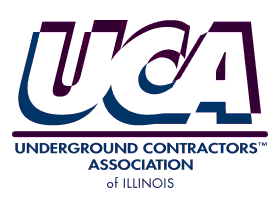 CONTRACTOR MEMBERSHIP APPLICATIONPlease check the union construction trades employed by your company.  This is not an assignment of bargaining rights:_____ Auto Mechanics	_____ Operating Engineers	 _____ Carpenters	_____ Teamsters		_____ Laborers_____ Other (Please Specify) ___________________Signature: 	_______________________________________________________Dues are based on volume of work to the underground industry. Please check the appropriate dues level:(UCA dues are not deductible as charitable contributions for tax-purposes, but may be deductible for business expenses.).TOTAL ENCLOSED: ______________
Payment Information:  [   ] Check (Payable to: UCA)   [    ] Credit Card (MasterCard, American Express, Visa)       [    ] Invoice										Circle OnePlease mail completed application and payment to: Underground Contractors Association, 500 Park Blvd., Suite 154C, Itasca, IL 60143For questions, please call (630) 467-1919.			Page 1 of 3	Assignment of Bargaining Rights to UCAAll UCA Contractor members are required by the By-Laws to employ members of the building and construction trade unions.  Members who wish to designate the Association as their bargaining representative for any or all of the agreements listed below must complete this authorization form and sign at the bottom.  Assignment of bargaining rights is voluntary and is subject to the UCA By-Laws which provide:UCA By-Laws, Article VI – Collective BargainingSection  1. Designating of Bargaining Representative:Contractor and Honorary Members may designate the Association as their sole and exclusive bargaining representative for the purposes of negotiating and administering collective bargaining agreements with any of the building and construction trade unions within the Association’s geographical work jurisdictions.  Contractor and Honorary Members who wish to designate the Association as their bargaining representative with respect to any building or construction trade union agreement shall be required to execute a written authorization to that effect.  Each such authorization shall remain in full force and effect until revoked or terminated by the Contractor or Honorary Member.  Bargaining designations may be revoked or terminated at any time by filing a written notice to that effect with the Association’s Secretary (a.k.a. Executive Director); providing, however, that Contractor/Honorary Members who have designated the Association as their bargaining representative for any building and construction trade union agreement may not revoke or terminate such designations in the period commencing ninety (90) days prior to the expiration of the then current collective bargaining agreement with such building and construction trade unions, until agreement on the terms of a new collective bargaining agreement has been reached.Each Contractor/Honorary Member, who has designated the Association as its exclusive bargaining representative as to any building and construction trade union agreement, further consents and agrees that the Association may in turn appoint and designate the Mid America Regional Bargaining Association (MARBA), or any other organization or representative, to act as the agent for such Contractor/Honorary Members and the Association in all such labor matters.Each Contractor/Honorary Member, who has designated the Association as its exclusive bargaining representative for any building and construction trade union agreements, agrees and warrants that it shall not negotiate, bargain or agree to any collective bargaining agreement or any term or condition of employment, directly or indirectly, with such building and construction trade union without prior written consent of the Association or until that designation has been properly revoked or terminated as provided in this Article.Check the agreements below for which you designate UCA as your bargaining representative.  Please note that assignment of bargaining rights does not become effective until your application for membership is approved by the UCA Board of Directors.Union	Effective dates	Assignment of	of contract	bargaining rightsAutomobile Mechanics, Local 701	6-1-18 to 5-31-21	__________Bricklayers District Council No. 1	6-1-20 to 5-31-23	__________Chicago Regional Council of CarpentersCook, Lake & DuPage Counties	6-1-19 to 5-31-24	__________Grundy County	6-1-19 to 5-31-24	__________Kane, Kendall & McHenry Counties	6-1-19 to 5-31-24	__________Will County	6-1-19 to 5-31-24	__________Cement Masons Local 11, Area 161, Will & Grundy Counties	6-1-17 to 5-31-21	__________Local 11, Area 362, Lake County	6-1-17 to 5-31-21	__________Local 11, Area 638, Kane, Kendall & McHenry Counties	6-1-17 to 5-31-21	__________Local 502, Cook and DuPage Counties	6-1-17 to 5-31-21	__________Construction and General Laborers' District Council   of Chicago & Vicinity*	Building	6-1-17 to 5-31-21	__________Road Building	6-1-17 to 5-31-21	__________Sewer and Tunnel	6-1-17 to 5-31-21	__________Fox Valley Building	6-1-17 to 5-31-21	__________Fox Valley Heavy and Highway	6-1-17 to 5-31-21	__________Lake County Building and Masons	6-1-17 to 5-31-21	__________Lake County Paving, Road and Sewer	6-1-17 to 5-31-21	__________Operating Engineers, Local 150Building	6-1-17 to 5-31-21	__________Heavy, Highway & Underground	6-1-17 to 5-31-21	__________Teamsters Joint Council No. 25	6-1-19 to 5-31-23	__________Technical Engineers, Local 130	6-1-20 to 5-31-24	__________The undersigned employer hereby designates the Underground Contractors Association (UCA) as its sole and exclusive bargaining representative for negotiation and administration of the agreements checked above.  This authorization supersedes all others existing at this time, and shall remain in force and effect until terminated in accordance with Article VI of the UCA By-Laws.Signature: 	____________________________________________________				Page 2 of 3	DIRECTORY INFORMATIONEach year, UCA publishes a Membership Directory.  Please complete the following so we can include your firm accurately.List corporate offices in the space provided and list corporate officers & key personnel who you wish to have listed in the Directory.  The listing may include titles and home or car telephone numbers, but no more than eight (8) individuals may be listed.  One of the entries must be the company representative to UCA.  Main Contact Name: __________________________________ Title: _________________________________Additional Contacts:   Name: ____________________ Title: _______________________ Email: _______________________Name: ____________________ Title: _______________________ Email: _______________________Name: ____________________ Title: _______________________ Email: _______________________Name: ____________________ Title: _______________________ Email: _______________________Each member is permitted a maximum of three (3) typewritten lines beneath the listing to describe their service or product.  Each line may contain a maximum of 50 characters.______________________________________________________________________________________________________________________________________________________________________________________________________________________________________________________________________________In addition to the description above, we list Associate Members by the general classification of their product or service as across-reference.  Please check the following categories that apply to your company:_____      Asphalt | Paving                                                   _____      Building Construction                      _____      Cathodic Protection                          _____      CIPP Lining			  _____      Concrete Construction                      _____      Concrete Crushing & Recycling       _____      Concrete Cutting & Coring               _____      Conduits                                             _____      Electrical Communication | Telecom_____      Excavating | Trucking_____      Gas and Oil Pipeline_____      HDD (Horizontal Directional Drilling)_____      Heavy Construction_____      Highway Construction_____      Hydro Excavating_____      Lift Stations_____      Pipe Bursting_____      Pipe Jacking/Boring_____      Plumbing_____      Televising & Sewer Cleaning_____      Treatment Plants_____      Tunnels_____      Water Distribution_____      WBE | MBE | DBEPlease mail completed application and payment to: Underground Contractors Association, 500 Park Blvd., Suite 154C, Itasca, IL 60143For questions, please call (630) 467-1919.Page 3 of 3	Date: Date: Date: Date: Date: Date: Date: Date: Date: Date: Company: Company: Company: Company: Company: Website:  Website:  Website:  Website:  Website:  Address: Address: Address: Address: Address: Address: Address: Address: Address: Address: *If using a P.O. Box, please provide a mailing address for shipment from UCA. *If using a P.O. Box, please provide a mailing address for shipment from UCA. *If using a P.O. Box, please provide a mailing address for shipment from UCA. *If using a P.O. Box, please provide a mailing address for shipment from UCA. *If using a P.O. Box, please provide a mailing address for shipment from UCA. City, State, Zip Code: City, State, Zip Code: City, State, Zip Code: City, State, Zip Code: City, State, Zip Code: City, State, Zip Code: City, State, Zip Code: City, State, Zip Code: City, State, Zip Code: City, State, Zip Code: Contact Name: Contact Name: Contact Name: Contact Name: Contact Name: Title: Title: Title: Title: Title: *Authorized Representative who shall represent the company in all UCA affairs.*Authorized Representative who shall represent the company in all UCA affairs.*Authorized Representative who shall represent the company in all UCA affairs.*Authorized Representative who shall represent the company in all UCA affairs.*Authorized Representative who shall represent the company in all UCA affairs.Cell Phone: Cell Phone: Cell Phone: Cell Phone: Cell Phone: Email Address: Email Address: Email Address: Email Address: Email Address: Company Phone: Company Phone: Company Phone: Company Phone: Company Phone: Fax: Fax: Fax: Fax: Fax: Referred by: Referred by: Referred by: Referred by: Referred by: Referred by: Referred by: Referred by: Referred by: Referred by:  	 $1,500:  Primary sewer and utility contractors that perform less than $1 million in annual revenue $2,150:  Companies doing more than $1 million and less than $ 3 million in annual revenue $3,150: Companies doing more than $3 million and less than $5 million in annual revenue $4,350: Companies doing more than $5 million and less than $10 million in annual revenue $5,350: Companies doing more than $10 million and less than $15 million in annual revenue $7,000: Companies doing more than $15 million in annual revenueCredit Card Number:                                                                Expiration Date:                                    Verification Code:Cardholder Name:Company: Date: